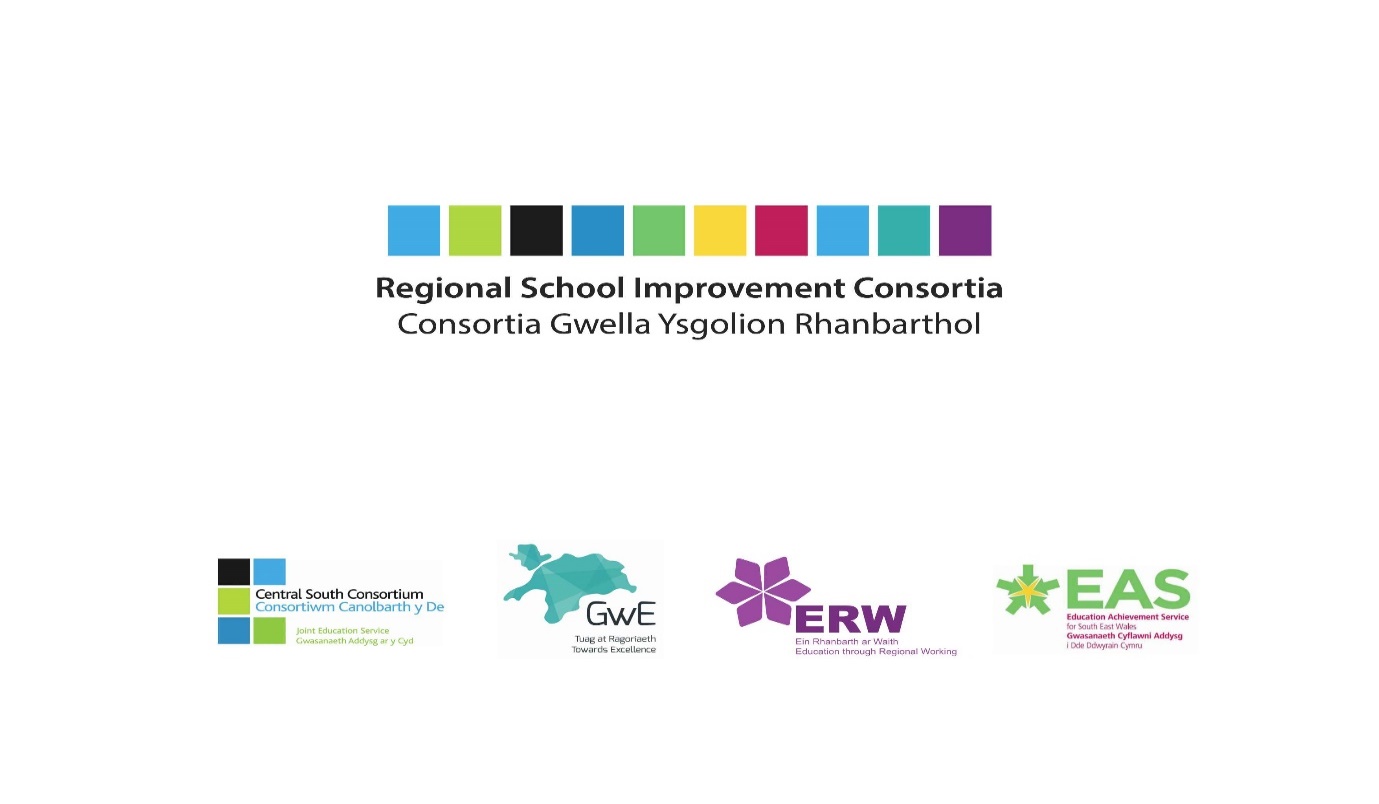 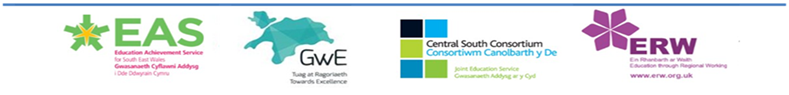 Amlinellwch y gwaith a wnaethpwyd a’ch profiad yn erbyn pob Safon proffesiynol os gwelwch yn dda. Addysgeg: Mireinio addysguAddysgeg: Hyrwyddo dysguAddysgeg: Dylanwadu ar ddysgwyrCydweithreduDysgu proffesiynolArloesiArweinyddiaethDatganiadCadarnhaf fod yr holl wybodaeth a ddarparwyd gennyf uchod yn gywir. Llofnod:						Dyddiad:Datganiad PennaethYn dilyn trafodaeth broffesiynol gyda’r ymgeisydd mewn perthynas â’r dystiolaeth yn yr ASA, cadarnhaf:fod y dystiolaeth yn gywir ac yn waith yr ymgeisyddfod y cryfderau a’r meysydd datblygu wedi eu hadnabod yn gliry darperir cyfle a chefnogaeth i ddatblygu’r meysydd hyn cyn yr asesiad Llofnod:						           Dyddiad: